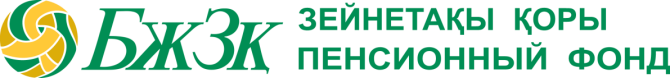 ИНФОРМАЦИОННОЕ СООБЩЕНИЕЕНПФ расширяет свою географиюЖители еще 126 населенных пунктов смогут получать услуги ЕНПФ в подразделениях АО «Казпочта»	В апреле текущего года для охвата пенсионными услугами отдаленных населенных пунктов страны ЕНПФ и Казпочта запустили совместный проект по оказанию услуг вкладчикам и получателям ЕНПФ в отделениях Казпочты. После проведения обучения операторов Казпочты пенсионные услуги внедрили в населенных пунктах, где нет центров обслуживания Фонда и теперь нынешние и будущие вкладчики могут получить ранее не доступные им услуги. 	Напомним, в начале года услуги АО «ЕНПФ» были доступны в 94 отделениях Казпочты, теперь добавилось ещё 126 точек обслуживания. Таким образом, общее количество уже составило 220 отделений. 	В подразделениях Казпочты жители этих сел и поселков могут получить следующие виды услуг: подача заявлений об изменении (дополнении) дополнительных реквизитов вкладчика (получателя) (номер удостоверения личности, номер телефона, электронный и почтовый адреса);подписание соглашения об изменении (определении) способе информирования (в том числе для получения доступа к услугам АО «ЕНПФ» в электронном формате).  	Отметим, что присутствие Единого накопительного пенсионного фонда по республике в 2019 году увеличилось уже на 102 %.К предоставлению услуг через оператора казахстанской национальной почтовой сети подключены населенные пункты в Акмолинской, Актюбинской, Алматинской, Атырауской, Восточно-Казахстанской, Жамбылской, Западно-Казахстанской, Карагандинской, Кызылординской, Костанайской, Мангистауской, Павлодарской, Северо-Казахстанской и Туркестанской областях. Полный список всех населенных пунктов можно посмотреть на сайте enpf.kz.ЕНПФ создан 22 августа 2013 года на базе АО «НПФ «ГНПФ». Учредителем и акционером ЕНПФ является Правительство Республики Казахстан в лице ГУ «Комитет государственного имущества и приватизации» Министерства финансов Республики Казахстан. Доверительное управление пенсионными активами ЕНПФ осуществляет Национальный Банк Республики Казахстан. С 1 января 2016 года функции по выработке предложений по повышению эффективности управления пенсионными активами переданы Совету по управлению Национальным фондом. В соответствии с пенсионным законодательством ЕНПФ осуществляет привлечение обязательных пенсионных взносов, обязательных профессиональных пенсионных взносов, добровольных пенсионных взносов, пенсионные выплаты, индивидуальный учет пенсионных накоплений и выплат, предоставляет вкладчику (получателю) информацию о состоянии его пенсионных накоплений (подробнее на www.enpf.kz).Пресс-центр АО «ЕНПФ» Контакты для СМИ: press@enpf.kz